Anexa nr. 5la Regulamentul de activitate al consiliului electoral de circumscripție în perioada electorală, aprobat prin hotărârea CEC 1100 din 21.06.2023HOTĂRÂRE cu privire la stabilirea atribuțiilor și repartizarea sarcinilor între membriiConsiliului electoral al  circumscripției electorale ________________________ nr.____din  „____” ______________ 20____                                                                                 nr. ____În temeiul art. 37 din Codul electoral, precum și în conformitate cu prevederile Regulamentului privind activitatea consiliului electoral de circumscripție în perioada electorală, aprobat prin hotărârea Comisiei Electorale Centrale nr. ____ din ________ 20__, Consiliul electoral al circumscripției electorale____________________ nr. ____ h o t ă r ă ș t e:1. Se stabilesc atribuțiile membrilor Consiliului electoral al  circumscripției electorale ________________________ nr.____, după cum urmează: Sarcinile privind coordonarea activității consiliilor electorale de circumscripție de nivelul întâi și/sau a birourilor electorale ale secțiilor de votare se repartizează între membrii Consiliului electoral al circumscripției electorale ________________________ nr.____, după cum urmează:          3. Prezenta hotărâre intră în vigoare la data adoptării, se transmite Comisiei Electorale Centrale prin intermediul consiliului electoral de circumscripție și poate fi contestată în decurs de 3 zile calendaristice de la data adoptării, prin depunerea cererii prealabile la organul electoral ierarhic superior. Președintele consiliului electoral de circumscripție 	                            ____________                _________________                                                   semnătura 	                                nume, prenumeL.Ș.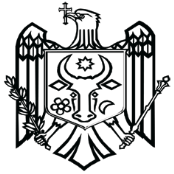 COMISIA ELECTORALĂ CENTRALĂA REPUBLICII MOLDOVA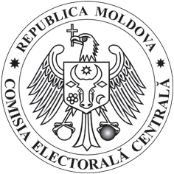 str. Vasile Alecsandri nr.119, MD 2012 Chișinău, Republica Moldovatel. (+373 22) 251-451, fax (+373 22) 234-047, www.cec.md, e-mail: info@cec.md__________________________  / ____ ____________ 20____                 (tipul scrutinului)Numele, prenumele membrilor                     consiliului electoralAtribuțiileNumele, prenumele membrilor consiliului electoralDenumirea CECE I/BESV